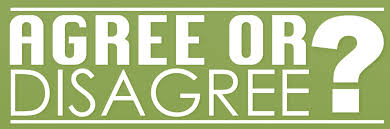 TEXT ONECLAIMAGREE OR DISAGREE1.2.3.TEXT TWOCLAIMAGREE OR DISAGREE1.2.3.